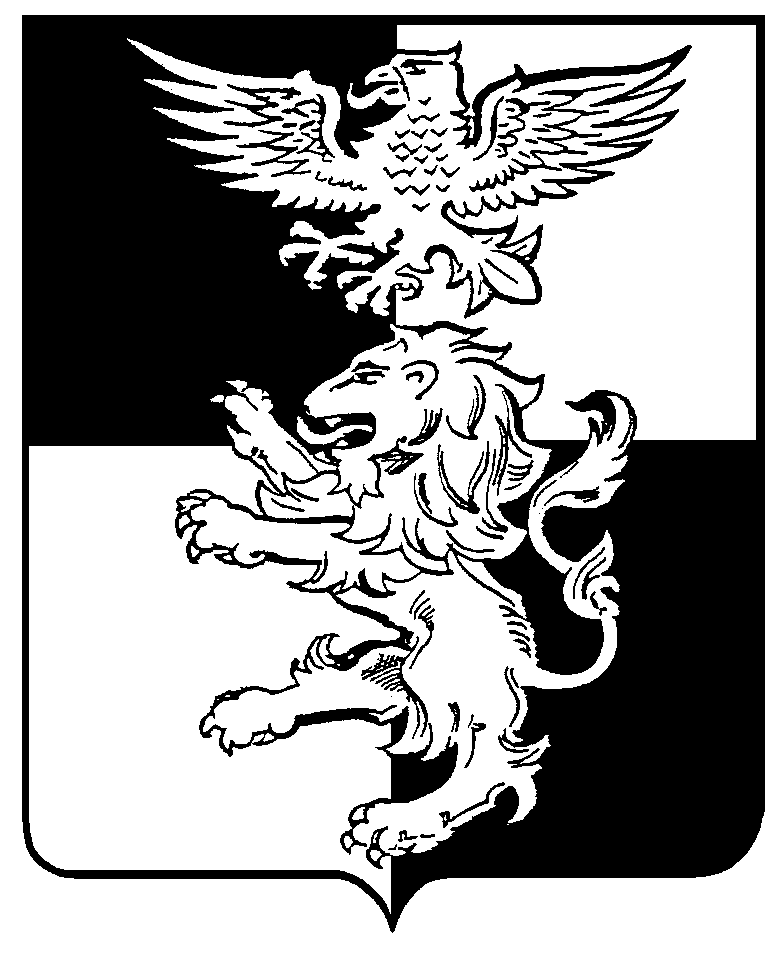 Белгородская область Российской ФедерацииМуниципальный совет Белгородского района тридцать четвертое заседание советарешениеот 5 мая 2016 года	    	   			                                 № 329 О создании комиссии по координации работы по противодействию коррупции в Белгородском районеВ соответствии с Федеральным законом от 25 декабря 2008 года № 273-ФЗ «О противодействии коррупции», Указом Президента Российской Федерации от 15 июля 2015 года № 364 «О мерах по совершенствованию организации деятельности в области противодействия коррупции», постановлением Губернатора Белгородской области от 13 октября 2015 года  № 107 «О мерах по совершенствованию организации деятельности в области противодействия коррупции», а также в целях обеспечения единой государственной политики в области противодействия коррупции:Муниципальный совет Белгородского района р е ш и л:1. Создать комиссию по координации работы по противодействию коррупции в Белгородском районе и утвердить ее состав (по должностям) (прилагается).Утвердить Положение о комиссии по координации работы по противодействию коррупции в Белгородском районе (прилагается).Утвердить Положение о порядке рассмотрения комиссией по координации работы по противодействию коррупции в Белгородском районе вопросов, касающихся соблюдения требований к служебному (должностному) поведению лиц, замещающих муниципальные должности в Избирательной комиссии Белгородского района и должности муниципальной службы в Контрольно-ревизионной комиссии Белгородского района, и урегулирования конфликта интересов (прилагается).Настоящее решение вступает в силу с даты принятия.Опубликовать настоящее решение в газете «Знамя» и разместить на официальном сайте органов местного самоуправления муниципального района «Белгородский район» Белгородской области www.belrn.ru.Контроль за исполнением настоящего решения возложить на постоянную комиссию по вопросам местного самоуправления и этике членов Муниципального совета района (Коханов П.И.).Председатель Муниципального советаБелгородского района 			                                                     С.ТишинУтвержденрешением Муниципального совета Белгородского районаот 5 мая 2016 г. № 329Составкомиссии по координации работы по противодействию коррупции вБелгородском районе(по должностям)Утвержденорешением Муниципального совета Белгородского района           от 5 мая 2016 г. № 329Положениео комиссии по координации работы по противодействию коррупции вБелгородском районеI. Общие положенияКомиссия по координации работы по противодействию коррупции в Белгородском районе (далее - комиссия) является постоянно действующим координационным органом, образованным в целях координации деятельности органов местного самоуправления Белгородского района, муниципальных учреждений и предприятий Белгородского района в сфере противодействия коррупции.Комиссия в своей деятельности руководствуется Конституцией Российской Федерации, федеральными конституционными законами, федеральными законами, правовыми актами Президента Российской Федерации и Правительства Российской Федерации, законами Белгородской области, постановлениями и распоряжениями Губернатора и Правительства Белгородской области, нормативными правовыми актами органов местного самоуправления Белгородского района, иными нормативными правовыми актами Российской Федераций и Белгородской области, а также настоящим Положением.Комиссия выполняет функции, возложенные на комиссию по соблюдению требований к служебному (должностному) поведению и урегулированию конфликта интересов в отношении лиц, замещающих муниципальные должности в Избирательной комиссии Белгородского района и должности муниципальной службы в Контрольно-ревизионной комиссии района. Комиссия рассматривает вопросы, входящие в ее компетенцию, в порядке, определенном нормативным правовым актом Муниципального совета Белгородского района.II. Основные задачи комиссии2.1. Основными задачами комиссии являются:а)	обеспечение исполнения решений комиссии по координации работы по противодействию коррупции в Белгородской области и ее президиума;б)	подготовка предложений о реализации муниципальной политики в области противодействия коррупции на территории Белгородского района для Муниципального совета Белгородского района;в)	обеспечение координации деятельности органов местного самоуправления Белгородского района по реализации муниципальной политики в области противодействия коррупции;г)	обеспечение согласованных действий органов местного самоуправления Белгородского района, а также их взаимодействия с территориальными органами федеральных органов исполнительной власти при реализации мер по противодействию коррупции в Белгородском районе;д)	обеспечение взаимодействия органов местного самоуправления Белгородского района с гражданами, институтами гражданского общества, средствами массовой информации, научными организациями по вопросам противодействия коррупции в Белгородском районе;е)	информирование общественности о проводимой органами местного самоуправления Белгородского района работе по противодействию коррупции.III. Полномочия комиссии3.1. Комиссия в целях выполнения возложенных на нее задач осуществляет следующие полномочия:а)	подготавливает предложения по совершенствованию нормативных правовых актов Белгородского района о противодействии коррупции;б)	разрабатывает меры по устранению причин и условий, порождающих коррупцию;в)	разрабатывает рекомендации по организации антикоррупционного просвещения граждан в целях формирования нетерпимого отношения к коррупции и антикоррупционных стандартов поведения;г)	организует:- подготовку проектов правовых актов администрации Белгородского района по вопросам противодействия коррупции;- разработку плана мероприятий по противодействию коррупции в Белгородском районе, а также контроль за его реализацией, в том числе путем мониторинга эффективности реализации мер по противодействию коррупции, предусмотренных этим планом;д)	рассматривает вопросы, касающиеся соблюдения лицами, замещающими муниципальные должности в Избирательной комиссии Белгородского района и должности муниципальной службы в Контрольно-ревизионной комиссии Белгородского района, для которых федеральными законами не предусмотрено иное, запретов, ограничений и требований, установленных в целях противодействия коррупции;е)	принимает меры по выявлению (в том числе на основании обращений граждан, сведений, распространяемых средствами массовой информации, актов реагирования федеральных государственных органов) причин и условий, порождающих коррупцию, создающих административные барьеры;ж)	оказывает содействие развитию общественного контроля за реализацией плана мероприятий по противодействию коррупции в Белгородском районе.IV. Порядок формирования комиссииПоложение о комиссии и состав комиссии по должностям утверждаются решениями Муниципального совета Белгородского района.Комиссия формируется в составе председателя комиссии, заместителя председателя комиссии, секретаря и членов комиссии.Председателем комиссии по должности является глава администрации Белгородского района.В состав комиссии могут входить председатель и члены Муниципального совета Белгородского района, руководители структурных подразделений администрации Белгородского района, руководители подразделений территориальных органов федеральных органов исполнительной власти в Белгородском районе, руководитель Общественной палаты Белгородского района, представители научных и образовательных организаций, а также представители общественных организаций, уставными задачами которых является участие в противодействии коррупции.Передача полномочий члена комиссии другому лицу не допускается.Участие в работе комиссии осуществляется на общественных началах.На заседания комиссии могут быть приглашены представители федеральных государственных органов, органов исполнительной власти, государственных органов Белгородской области, органов местного самоуправления Белгородского района, организаций и средств массовой информации в установленном порядке.V. Организация деятельности комиссии и порядок ее работыРабота комиссии осуществляется в соответствии с планом работы, утверждаемым председателем комиссии, и регламентом, утверждаемым комиссией.Заседания комиссии ведет председатель комиссии или, по его поручению, заместитель председателя комиссии.5.3. Заседания комиссии по вопросам соблюдения требований к служебному (должностному) поведению лиц, замещающих муниципальные должности в Избирательной комиссии Белгородского района и должности муниципальной службы в Контрольно-ревизионной комиссии Белгородского района, и урегулирования конфликта интересов осуществляется под председательством заместителя председателя комиссии.Заседания комиссии проводятся, как правило, один раз в квартал. В случае необходимости по инициативе председателя комиссии, заместителя председателя комиссии, а также члена комиссии (по согласованию с председателем комиссии или его заместителем и по представлению секретаря комиссии) могут проводиться внеочередные заседания комиссии.Заседания комиссии проводятся открыто (разрешается присутствие лиц, не являющихся членами комиссии). В целях обеспечения конфиденциальности при рассмотрении соответствующих вопросов председателем комиссии или в его отсутствие заместителем председателя комиссии может быть принято решение о проведении закрытого заседания комиссии (присутствуют только члены комиссии и приглашенные на заседание лица).Решения комиссии оформляются протоколом.Для реализации решений комиссии могут издаваться нормативные правовые акты администрации Белгородского района, а также даваться рекомендации и разъяснения по вопросам, входящим в компетенцию комиссии.По решению комиссии из числа членов комиссии, а также из числа представителей органов местного самоуправления, представителей общественных организаций и экспертов могут создаваться рабочие группы по отдельным вопросам в установленном порядке.Председатель комиссии:а)	осуществляет общее руководство деятельностью комиссии;б)	утверждает план работы комиссии (ежегодный план);в)	утверждает повестку дня очередного заседания комиссии;г)	дает поручения в рамках своих полномочий членам комиссии;д)	представляет комиссию в отношениях с федеральными государственными органами, государственными органами Белгородской области, организациями и гражданами по вопросам, относящимся к компетенции комиссии.Обеспечение деятельности комиссии, подготовку материалов к заседаниям комиссии и контроль за исполнением принятых ею решений осуществляет администрация Белгородского района.Секретарь комиссии:а)	обеспечивает подготовку проекта плана работы комиссии (ежегодного плана), формирует повестку дня ее заседания, координирует работу по подготовке необходимых материалов к заседанию комиссии, проектов соответствующих решений, ведет протокол заседания комиссии;б)	информирует членов комиссии, приглашенных на заседание лиц, экспертов, иных лиц о месте, времени проведения и повестке дня заседания комиссии, обеспечивает их необходимыми материалами;в)	оформляет протоколы заседаний комиссии;г)	организует выполнение поручений председателя комиссии, данных по результатам заседаний комиссии.По решению председателя комиссии информация о решениях комиссии (полностью или в какой-либо части) может передаваться средствам массовой информации для опубликования.Утвержденорешением Муниципального совета Белгородского района           от 5 мая 2016 г. № 329Положениео порядке рассмотрения комиссией по координации работы по противодействию коррупции в Белгородском районе вопросов, касающихся соблюдения требований к служебному (должностному) поведению лиц, замещающих муниципальные должности в Избирательной комиссии Белгородского района и должности муниципальной службы в Контрольно-ревизионной комиссии Белгородского района, и урегулирования конфликта интересовНастоящее положение о порядке рассмотрения комиссией по координации работы по противодействию коррупции в Белгородском районе вопросов, касающихся соблюдения требований к служебному (должностному) поведению лиц, замещающих муниципальные должности в Избирательной комиссии Белгородского района и должности муниципальной службы в Контрольно-ревизионной комиссии Белгородского района, и урегулирования конфликта интересов (далее - Положение), разработанное в соответствии с Федеральными Законами от 25 декабря 2008 года № 273-ФЗ «О противодействии коррупции» и от 3 декабря 2012 года № 230-Ф3 «О контроле за соответствием расходов лиц, замещающих государственные должности, и иных лиц их доходам», Указом Президента Российской Федерации от 15 июля 2015 года № 364 «О мерах по совершенствованию организации деятельности в области противодействия коррупции», а также постановлением Губернатора Белгородской области от 13 октября 2015 года № 107 «О мерах по совершенствованию организации деятельности в области противодействия коррупции», определяет порядок рассмотрения комиссией по координации работы по противодействию коррупции в Белгородском районе (далее - комиссия) вопросов, касающихся соблюдения запретов, ограничений и требований, установленных законодательством в целях противодействия коррупции в отношении лиц, замещающих муниципальные должности в Избирательной комиссии Белгородского района и должности муниципальной службы в Контрольно-ревизионной комиссии Белгородского района.Основаниями для проведения заседания комиссии являются:а) решение председателя комиссии, принятое на основании:материалов проверки, проведенной управлением кадровой политики аппарата администрации Белгородского района в соответствии с Положением о проверке достоверности и полноты сведений о доходах, об имуществе и обязательствах имущественного характера, представляемых гражданами, претендующими на замещение должностей муниципальной службы Белгородского района, а также муниципальными служащими Белгородского района, и проверке соблюдения муниципальными служащими Белгородского района ограничений, запретов и требований к служебному поведению, утверждаемым распорядительным актом администрации Белгородского района (далее - Положение о проверке);иных материалов о нарушении лицом, замещающим муниципальную должность в Избирательной комиссии и должности муниципальной службы в Контрольно-ревизионной комиссии Белгородского района Белгородского района, требований к служебному (должностному) поведению, поступивших в комиссию;б) поступившее в адрес председателя комиссии: обращение гражданина, замещавшего муниципальную должность в Избирательной комиссии и должности муниципальной службы в Контрольно-ревизионной комиссии Белгородского района Белгородского района, о даче согласия на замещение должности в коммерческой или некоммерческой организации и (или) на выполнение в такой организации работы (оказание такой организации услуг) на условиях гражданско-правового договора в случаях, предусмотренных федеральными законами, если отдельные функции по муниципальному управлению этой организацией входили в его должностные (служебные) обязанности, до истечения двух лет со дня освобождения от муниципальной должности в Избирательной комиссии и должности муниципальной службы в Контрольно-ревизионной комиссии Белгородского района Белгородского района;заявление лица, замещающего муниципальную должность в Избирательной комиссии и должности муниципальной службы в Контрольно-ревизионной комиссии Белгородского района Белгородского района, о невозможности по объективным причинам представить сведения о доходах, расходах, об имуществе и обязательствах имущественного характера своих супруги (супруга) и несовершеннолетних детей.Указанное в абзаце втором подпункта «б» пункта 2 настоящего Положения обращение подается гражданином, замещавшим муниципальную должность в Избирательной комиссии и должности муниципальной службы в Контрольно-ревизионной комиссии Белгородского района Белгородского района, на имя председателя комиссии. В обращении указываются фамилия, имя, отчество гражданина, дата его рождения, замещаемые должности в течение последних двух лет до освобождения от муниципальной должности в Избирательной комиссии и должности муниципальной службы в Контрольно-ревизионной комиссии Белгородского района Белгородского района, наименование, местонахождение коммерческой или некоммерческой организации, характер ее деятельности, должностные (служебные) обязанности, исполняемые гражданином во время замещения муниципальной должности в Избирательной комиссии и должности муниципальной службы в Контрольно-ревизионной комиссии Белгородского района Белгородского района в отношении коммерческой или некоммерческой организации, вид договора (трудовой или гражданско-правовой), предполагаемый срок его действия, сумма оплаты за выполнение (оказание) по договору работ (услуг).Рассмотрение обращения осуществляется по поручению председателя комиссии в администрации Белгородского района. По результатам рассмотрения обращения составляется мотивированное заключение. Обращение, заключение и другие материалы в течение семи рабочих дней со дня поступления обращения представляются председателю комиссии.Указанное в абзаце третьем подпункта «б» пункта 2 настоящего Положения заявление подается лицом, замещающим муниципальную должность в Избирательной комиссии и должности муниципальной службы в Контрольно-ревизионной комиссии Белгородского района Белгородского района, на председателя комиссии в порядке и сроки, которые установлены для подачи данными лицами сведений о доходах, расходах, об имуществе и обязательствах имущественного характера.Рассмотрение заявления осуществляется по поручению председателя комиссии в администрации Белгородского района. По результатам рассмотрения заявления составляется мотивированное заключение. Заявление, заключение и другие материалы в течение семи рабочих дней со дня поступления обращения представляются председателю комиссии.4.1. В случае, если в заявлении, заключении и других материалах, указанных в пункте 4 настоящего Положения, содержатся достаточные основания, позволяющие сделать вывод о том, что причина непредставления лицом, замещающим муниципальную должность в Избирательной комиссии и должности муниципальной службы в Контрольно-ревизионной комиссии Белгородского района Белгородского района, сведений о доходах, расходах, об имуществе и обязательствах имущественного характера своих супруги (супруга) и несовершеннолетних детей является объективной и уважительной, комиссия может принять решение, указанное в подпункте «а» пункта 15 настоящего Положения. Заключение и принятое на его основе решение доводятся до сведения членов комиссии на ближайшем заседании. Указанное лицо в письменном виде должно быть проинформировано о принятом решении в течение трех рабочих дней после его принятия,Дата проведения заседания комиссии, на котором предусматривается рассмотрение вопросов, указанных в пункте 2 настоящего Положения, и место его проведения определяются председателем комиссии.Секретарь комиссии обеспечивает подготовку вопросов, выносимых на заседание комиссии, а также организует информирование членов комиссии, лица, замещающего муниципальную должность в Избирательной комиссии и должности муниципальной службы в Контрольно-ревизионной комиссии Белгородского района Белгородского района, либо гражданина о вопросах, включенных в повестку дня заседания комиссии, дате, времени и месте проведения заседания не позднее чем за семь рабочих дней до дня заседания комиссии.Заседание комиссии считается правомочным, если на нем присутствует не менее двух третей от общего числа членов комиссии.Все члены комиссии обладают равными правами при обсуждении рассматриваемых на заседании комиссии вопросов. В случае, если на заседании комиссии рассматривается вопрос о соблюдении требований к служебному (должностному) поведению или об урегулировании конфликта интересов в отношении одного из членов комиссии, указанный член комиссии не имеет права голоса при принятии решения, предусмотренного пунктами 14 - 16 настоящего Положения.Заседание комиссии, как правило, проводится в присутствии лица, замещающего муниципальную должность в Избирательной комиссии и должности муниципальной службы в Контрольно-ревизионной комиссии Белгородского района Белгородского района, либо гражданина, замещавшего муниципальную должность в Избирательной комиссии и должности муниципальной службы в Контрольно-ревизионной комиссии Белгородского района Белгородского района. О намерении лично присутствовать на заседании комиссии лицо, замещающее муниципальную должность в Избирательной комиссии и должности муниципальной службы в Контрольно-ревизионной комиссии Белгородского района Белгородского района, либо гражданин, замещавший муниципальную должность в Избирательной комиссии и должности муниципальной службы в Контрольно-ревизионной комиссии Белгородского района Белгородского района, указывают в заявлении или обращении, представляемых в соответствии с пунктом 2 настоящего Положения. Без такого указания заседание комиссии проводится в отсутствие лица, замещающего муниципальную должность в Избирательной комиссии и должности муниципальной службы в Контрольно-ревизионной комиссии Белгородского района Белгородского района, либо гражданина, замещавшего муниципальную должность в Избирательной комиссии и должности муниципальной службы в Контрольно-ревизионной комиссии Белгородского района Белгородского района.На заседание комиссии по решению председателя комиссии могут приглашаться должностные лица федеральных государственных органов, органов государственной власти Белгородской области, органов местного самоуправления, а также представители организаций.На заседании комиссии в порядке, определяемом председателем комиссии, заслушиваются пояснения лица, замещающего муниципальную должность в Избирательной комиссии и должности муниципальной службы в Контрольно-ревизионной комиссии Белгородского района Белгородского района, либо гражданина, замещавшего муниципальную должность в Избирательной комиссии и должности муниципальной службы в Контрольно-ревизионной комиссии Белгородского района Белгородского района, и рассматриваются материалы, относящиеся к вопросам, включенным в повестку дня заседания. На заседании комиссии по ходатайству членов комиссии, лица, замещающего муниципальную должность в Избирательной комиссии и должности муниципальной службы в Контрольно-ревизионной комиссии Белгородского района Белгородского района, либо гражданина, замещавшего муниципальную должность в Избирательной комиссии и должности муниципальной службы в Контрольно-ревизионной комиссии Белгородского района Белгородского района, могут быть заслушаны иные лица и рассмотрены представленные ими материалы.Члены комиссии и лица, участвовавшие в его заседании, не вправе разглашать сведения, ставшие им известными в ходе работы комиссии.По итогам рассмотрения материалов в соответствии с подпунктом «а» пункта 2 настоящего Положения комиссия может принять одно из следующих решений:а)	установить, что в рассматриваемом случае не содержится признаков нарушения лицом, замещающим муниципальную должность в Избирательной комиссии и должности муниципальной службы в Контрольно-ревизионной комиссии Белгородского района Белгородского района, требований к служебному (должностному) поведению;б)	установить, что в рассматриваемом случае имеются признаки нарушения лицом, замещающим муниципальную должность в Избирательной комиссии и должности муниципальной службы в Контрольно-ревизионной комиссии Белгородского района Белгородского района, требований к служебному (должностному) поведению. В этом случае комиссия рекомендует председателю Муниципального совета Белгородского района или председателю Избирательной комиссии Белгородского района применить к лицу, замещающему муниципальную должность в Избирательной комиссии и должности муниципальной службы в Контрольно-ревизионной комиссии Белгородского района Белгородского района, конкретную меру ответственности. По итогам рассмотрения обращения в соответствии с абзацем вторым подпункта «б» пункта 2 настоящего Положения комиссия может принять одно из следующих решений:а)	дать гражданину, замещавшему муниципальную должность в Избирательной комиссии и должности муниципальной службы в Контрольно-ревизионной комиссии Белгородского района Белгородского района, согласие на замещение должности в коммерческой или некоммерческой организации и (или) на выполнение в такой организации работы (оказание такой организации услуг) на условиях гражданско-правового договора в случаях, предусмотренных федеральными законами, если отдельные функции по муниципальному управлению этой организацией входили в его должностные (служебные) обязанности;б)	отказать гражданину, замещавшему муниципальную должность в Избирательной комиссии и должности муниципальной службы в Контрольно-ревизионной комиссии Белгородского района Белгородского района, в замещении должности в коммерческой или некоммерческой организации и (или) в выполнении в такой организации работы (в оказании такой организации услуг) на условиях гражданско- правового договора в случаях, предусмотренных федеральными законами, если отдельные функции по муниципальному управлению этой организацией входили в его должностные (служебные) обязанности, и мотивировать свой отказ.По итогам рассмотрения заявления в соответствии с абзацем третьим подпункта «б» пункта 2 настоящего Положения комиссия может принять одно из следующих решений:а)	признать, что причина непредставления лицом, замещающим муниципальную должность в Избирательной комиссии и должности муниципальной службы в Контрольно-ревизионной комиссии Белгородского района Белгородского района, сведений о доходах, расходах, об имуществе и обязательствах имущественного характера своих супруги (супруга) и несовершеннолетних детей является объективной и уважительной;б)	признать, что причина непредставления лицом, замещающим муниципальную должность в Избирательной комиссии и должности муниципальной службы в Контрольно-ревизионной комиссии Белгородского района Белгородского района, сведений о доходах, расходах, об имуществе и обязательствах имущественного характера своих супруги (супруга) и несовершеннолетних детей не является уважительной. В этом случае комиссия рекомендует лицу, замещающему муниципальную должность в Избирательной комиссии и должности муниципальной службы в Контрольно-ревизионной комиссии Белгородского района Белгородского района, принять меры по представлению указанных сведений;в)	признать, что причина непредставления лицом, замещающим муниципальную должность в Избирательной комиссии и должности муниципальной службы в Контрольно-ревизионной комиссии Белгородского района Белгородского района, сведений о доходах, расходах, об имуществе и обязательствах имущественного характера своих супруги (супруга) и несовершеннолетних детей необъективна и является способом уклонения от представления указанных сведений. В этом случае комиссией готовится доклад председателю Муниципального совета Белгородского района или председателю Избирательной комиссии Белгородского района.Комиссия вправе принять иное, чем предусмотрено пунктами 14 - 15 настоящего Положения, решение. Основания и мотивы принятия такого решения должны быть отражены в протоколе заседания комиссии.В случае установления комиссией факта совершения лицом, замещающим муниципальную должность в Избирательной комиссии и должности муниципальной службы в Контрольно-ревизионной комиссии Белгородского района Белгородского района, действия (бездействия), содержащего признаки административного правонарушения или состава преступления, секретарь комиссии по поручению председателя комиссии направляет информацию о совершении указанного действия (бездействии) и подтверждающие такой факт документы в правоохранительные органы.Решения комиссии принимаются коллегиально простым большинством голосов присутствующих на заседании членов комиссии. При равенстве голосов голос председателя комиссии является решающим.Решение комиссии оформляется протоколом, который подписывают члены комиссии, принимавшие участие в его заседании.В протоколе заседания комиссии указываются:а)	дата заседания комиссии, фамилии, имена, отчества членов комиссии и других лиц, присутствующих на заседании;б)	информация о том, что заседание комиссии осуществлялось в порядке, предусмотренном настоящим Положением;в)	формулировка каждого из рассматриваемых на заседании комиссии вопросов с указанием фамилии, имени, отчества, должности лица, замещающего муниципальную должность в Избирательной комиссии и должности муниципальной службы в Контрольно-ревизионной комиссии Белгородского района Белгородского района, либо гражданина, замещавшего муниципальную должность в Избирательной комиссии и должности муниципальной службы в Контрольно-ревизионной комиссии Белгородского района Белгородского района, в отношении которых рассматривался вопрос;г)	источник информации, содержащей основания для проведения заседания комиссии, и дата поступления информации в адрес председателя комиссии, комиссию;д)	содержание пояснений лица, замещающего муниципальную должность в Избирательной комиссии и должности муниципальной службы в Контрольно-ревизионной комиссии Белгородского района Белгородского района, либо гражданина, замещавшего муниципальную должность в Избирательной комиссии и должности муниципальной службы в Контрольно-ревизионной комиссии Белгородского района Белгородского района, и других лиц по существу рассматриваемых вопросов;е)	фамилии, имена, отчества выступивших на заседании лиц и краткое изложение их выступлений;ж)	другие сведения;з)	результаты голосования;и)	решение и обоснование его принятия.Член комиссии, несогласный с принятым решением, вправе в письменном виде изложить свое мнение, которое подлежит обязательному приобщению к протоколу заседания комиссии.Выписка из решения комиссии направляется секретарем комиссии лицу, замещающему муниципальную должность в Избирательной комиссии и должности муниципальной службы в Контрольно-ревизионной комиссии Белгородского района Белгородского района, либо гражданину, замещавшему муниципальную должность в Избирательной комиссии и должности муниципальной службы в Контрольно-ревизионной комиссии Белгородского района Белгородского района, в течение трех дней после проведения соответствующего заседания комиссии.Решение комиссии может быть обжаловано в порядке, установленном законодательством Российской Федерации.Глава администрации Белгородского района, председатель комиссииПервый заместитель главы администрации района - руководитель аппарата администрации Белгородского района, заместитель председателя комиссииНачальник управления кадровой политики аппарата администрации Белгородского района, секретарь комиссииЧлены комиссииПредседатель Муниципального Совета Белгородского районаЗаместитель главы администрации района - руководитель комитета имущественных и земельных отношений администрации Белгородского районаЗаместитель главы администрации района - руководитель комитета финансов и бюджетной политики администрации Белгородского районаЗаместитель главы администрации района - руководитель комитета ЖКХ, транспорта и инженерной инфраструктуры администрации Белгородского районаЗаместитель главы администрации района - руководитель комитета строительства администрации Белгородского районаЗаместитель главы администрации района - руководитель комитета по развитию АПК администрации Белгородского районаЗаместитель главы администрации района - руководитель комитета по обеспечению безопасности администрации Белгородского района, секретарь Совета безопасности Белгородского районаЗаместитель главы администрации района - руководитель комитета социальной политики администрации Белгородского районаРуководитель комитета экономического развития администрации Белгородского районаНачальник правового управления администрации Белгородского районаЗаместитель начальника управления – начальник отдела организации муниципальной службы управления кадровой политики аппарата администрации Белгородского районаПрокурор Белгородского района (по согласованию)Председатель Общественной палаты Белгородского района (по согласованию)Начальник межрайонной инспекции федеральной налоговой службы N 2 по Белгородской области (по согласованию)Начальник отдела Министерства внутренних дел по Белгородскому району (по согласованию)Начальник отдела военного комиссариата Белгородской области по Белгородскому району (по согласованию)Начальник отдела УФМС России по Белгородской области в Белгородском районе (по согласованию)Глава Яснозоренского сельского поселения (по согласованию)